Пора менять летнию резину колес на зимнюю!ГИБДД рекомендует водителям менять резину на зимнюю!Когда температура воздуха в течение недели в среднем составляет      +5 – 7 °C и ниже. Плохие погодные условия могут способствовать возникновению сложных ситуаций на дороге, справится с которыми водителю будет легче на зимней резине. Рекомендация ГИБДД направлена на сокращение количества ДТП и спасение тем самым жизни и здоровья участников дорожного движения.Автолюбителям также не стоит забывать, что зимний стиль вождения отличается от летнего. Резкие маневры, быстрые перестроения из ряда в ряд могут быть опасны на заснеженной дороге. Не стоит их выполнять, не убедившись в безопасности таких действий. Зимой особенно важно соблюдать дистанцию и боковой интервал. Нельзя забывать о правиле езды с включенными фарами в ночное и дневное время суток. В непогоду используйте также и противотуманные фары. Если на местности образовался сильный туман, то снизьте скорость до безопасного предела и включите аварийные огни, чтобы снизить риск ДТП.Будьте внимательны и аккуратны на дорогах! Телефон дежурной части Отдела МВД России по Усть-Катавскому городскому округу Челябинской области 8(35167)2-56-02.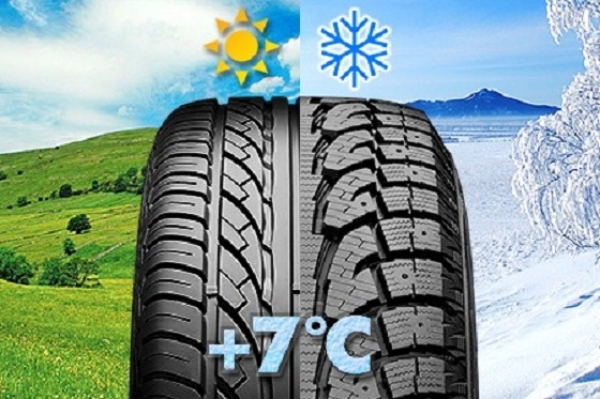 